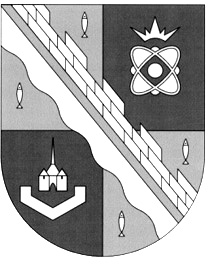 СОВЕТ ДЕПУТАТОВ МУНИЦИПАЛЬНОГО ОБРАЗОВАНИЯСОСНОВОБОРСКИЙ ГОРОДСКОЙ ОКРУГ ЛЕНИНГРАДСКОЙ ОБЛАСТИ(ЧЕТВЕРТЫЙ СОЗЫВ)Р Е Ш Е Н И Еот 23.12.2019 года № 76«О внесении изменений в «Положение о порядке участия Сосновоборского городского округа в организациях межмуниципального сотрудничества»Рассмотрев протест заместителя прокурора города Сосновый Бор на решение совета депутатов Сосновоборского городского округа от 13.11.2013 N152 «Об утверждении Положения о порядке участия Сосновоборского городского округа в организациях межмуниципального сотрудничества» и руководствуясь Федеральным законом от 03.07.2018 N 189-ФЗ «О внесении изменения в статью 68 Федерального закона «Об общих принципах организации местного самоуправления в Российской Федерации», подпунктом 7 пункта 1 статьи 27 Устава Сосновоборского городского округа, совет депутатов Сосновоборского городского округа,Р Е Ш И Л:1. Внести следующие изменения в «Положение о порядке участия Сосновоборского городского округа в организациях межмуниципального сотрудничества», утвержденное решением совета депутатов от 13.11.2013 N152:1.1. во втором абзаце части 4 раздела 4 слова «, глава администрации городского округа» исключить из текста;1.2. пункт 5 части 5 раздела 4 изложить в новой редакции:«5) проект учредительного договора о создании межмуниципального хозяйственного общества в форме непубличных акционерных обществ и обществ с ограниченной ответственностью;»1.3. часть 8 раздела 5 изложить в новой редакции:«8. В случаях участия городского округа в организациях межмуниципального сотрудничества, требующих также представительства администрации городского округа, интересы администрации городского округа представляет глава городского округа или уполномоченное им лицо.»1.4. часть 9 раздела 5 изложить в новой редакции:«9. В органах управления организаций межмуниципального сотрудничества могут принимать участие глава городского округа, уполномоченное главой городского округа должностное лицо администрации городского округа, депутаты совета депутатов и иные муниципальные служащие органов местного самоуправления городского округа по поручению главы городского округа.»2. Решение вступает в силу со дня официального обнародования.3. Разместить (обнародовать) настоящее решение на электронном сайте городской газеты «Маяк» в сети «Интернет» (www.mayak.sbor.net).Председатель совета депутатовСосновоборского городского округа                             В.Б. СадовскийГлава Сосновоборского городского округа                                                              М.В. Воронков